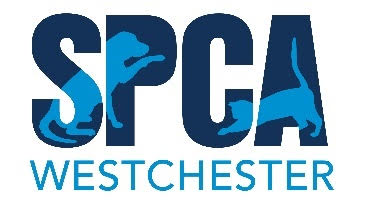 We will try our best to get you in for your appointment on time, however due to the nature of the process, there may be a wait. Payment will be collected at the end of your appointment, credit or debit card, cash, (checks are not accepted).We require that you wear a mask to your appointment.Please stay next to or inside your car while you wait so we can easily locate you for your appointment. We require that all dogs must be on a leash and cats in carriers.The following forms AND previous vaccination records are required and MUST be completed and emailed to clinic@spcawestchester.org, dropped off, or faxed to (914) 762-8312 prior to your appointment.   Appointments are confirmed once all forms are received. An up-to-date Distemper (DHPP/FVRCP) and Rabies vaccine is REQUIRED. If you do not provide this documentation, we will administer the vaccines at your expense.Appointment Date: _________ 	Client Last name: _______________ Client First name: _______________Address: ______________________________	City: ________________________       Zip code: _______________Home Phone:  (     )________________Cell Phone: (      ) ________________	Work phone: (       )______________Email address (required): __________________________________________________________Is your pet currently a client of Cody’s Clinic?   YES     NO        If yes, please list date and service: _____________Pet’s Name: ___________________	Age: _______________	Breed: _________________________Color:	________________________	Sex:   Male       Female           Animal:  Dog    Cat  Alter status:  Spay  Neuter  Intact Please answer the following questions:	Please describe the temperament of your pet (friendly, fearful, aggressive, etc.) ___________________Does your pet have any known medical issues, allergies or is he/she currently on any medications?    YES      NO       If yes, please explain: ________________________________________________________Have you noticed any vomiting, diarrhea, coughing, sneezing, limping, lethargy or change in thirst or appetite? YES   NO  If yes, please explain: ___________________________________________________Has your pet bitten anyone in the past 10 days?  YES    NOIn the space provided please initial that you have read and agree to the following:Do you acknowledge that there is a mandatory exam fee of $35?  YES    NODo you consent for the SPCA to administer the requested vaccines/services that you have marked off below?  YES☐    NO☐Please check all requested services:Services	       Canine							      Feline Distemper/DHPP - $30					 Feline Distemper/FVRCP - $35	 Rabies - $30						 Rabies - $30 Bordetella (Kennel cough) - $30 				 Leukemia/FELV - $40   Influenza (H3N8, H3N2) - $45				 FIV/FELV Test $55    Lyme - $45							Feline Bartonella test $70 Leptospirosis - $35   					1yr profender deworm $20-$35  Heartworm/Lyme/E.canis/Anaplasma blood test $50        Up to date RABIES is REQUIRED by NY State LawOther Services Microchip $35					Flea/Tick Prevention (Seresto, Vectra, Credelio, Catego) Anal gland expression (Dogs only) $25  		Heartworm prevention (Interceptor plus) Dogs OnlyDeworming $25					     **Must have up-to-date heartworm test to purchase** Fecal $45						Nail Trim $15/20Ear cleaning $25					Urinalysis $70Preop, CBC $65			Vetscreen, CBC (middle-aged animals) $160Senior profile $250		To the best of my knowledge the information stated on this form is true and accurate.______________________________________		_________________E-Signature of Client or Animal Agent				DateCOVID19 Symptoms/Exposure DisclaimersIf you (or anyone you have come in contact with) are exhibiting any of the below symptoms, please contact our office immediately:Dry coughFever greater than 100°Any upper respiratory illness (sore throat, runny nose, congestion)Loss of smell or taste Shortness of breath Please call our office to reschedule if any of the below apply to you:Diagnosed with Covid-19 within the last 14 days of your appointment. If you have come in contact with a Covid-19 positive person within the last 14 days of your appointment If you have traveled to a state or territory on the NY State quarantine list within the last 14 days of your appointment **Please visit the following link for an up-to-date list**https://coronavirus.health.ny.gov/covid-19-travel-advisory